NSS Activity Report: Independence Day Parade                                                                                                                    Date: 15.08.2019NSS students celebrated Independence Day in college campus on 15.08.2019 at 7:30 AM as a NSS Activity. The programme started with welcome of chief guest and Flag Hoisting by the Dean and Trustee, ACVM, Jaipur. The Dean and Trustee gave a speech on importance of Independence Day to the students. On this occasion parade was performed by all the students of the ACVM as NSS activity.     Dr.Selvam S.Prof.&HeadDept. of Vety.& A.H. Extension,O/C NSSACVM, Jaipur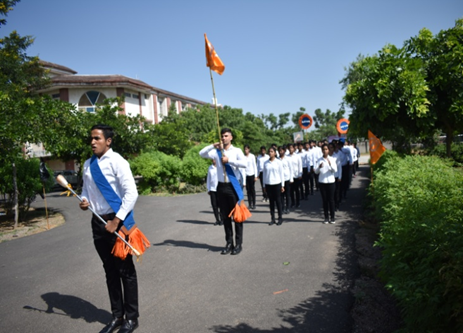 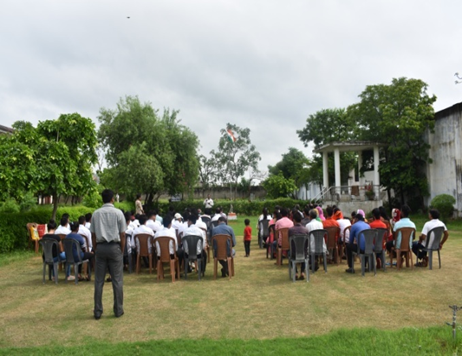 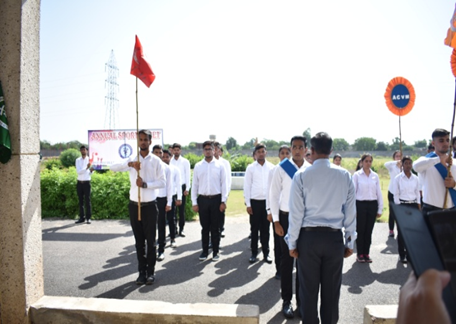 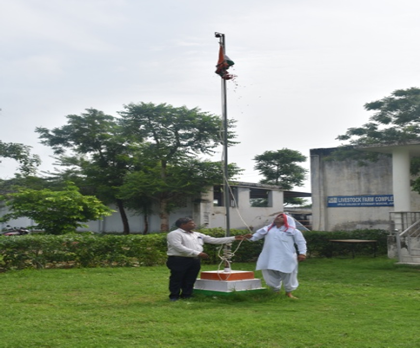 